市防灾公园游步道防震减灾宣传栏项目设计要求宣传栏初步设计图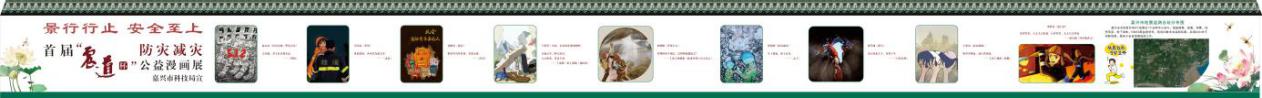 市防灾公园游步道防震减灾宣传栏项目设计要求表市防灾公园游步道防震减灾宣传栏项目设计要求表市防灾公园游步道防震减灾宣传栏项目设计要求表市防灾公园游步道防震减灾宣传栏项目设计要求表市防灾公园游步道防震减灾宣传栏项目设计要求表市防灾公园游步道防震减灾宣传栏项目设计要求表序号内容要求单位数量备注1原墙墙面处理32X2.2M平方70.42墙绘32X2.2M平方70.43立体字2CMPVC雕刻字项14立体字1CMPVC雕刻字块85洗墙灯个 326夜间亮化项17其他